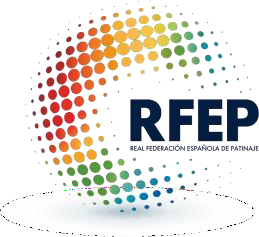 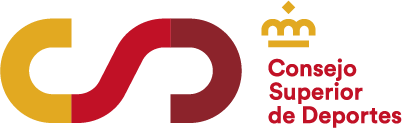 PLANNEDS PROGRAMS (CONTENT SHEETS) 2024 – TEXTO TRADUCIDOCir027-24Dado que se han reportado casos en los que las hojas de contenido en PDF editables cambian su contenido al imprimirse, las plantillas editables se han convertido en páginas web HTML.  La página web HTML genera una Hoja de Contenido en PDF que no puede modificarse, asegurando así que tanto el entrenador como el panel técnico puedan estar seguros de que lo proporcionado es lo que se imprimirá. Ahora puedes utilizar las hojas de contenido HTML para eventos que involucren a la “Federación”, “Región”, “Estado” o “Club” seleccionando el nivel de representación deseado en la lista desplegable. Para garantizar que se mantenga toda la funcionalidad existente, las hojas de contenido HTML permiten guardar los campos de texto de la página web en un archivo de texto. Los contenidos de texto guardados pueden restaurarse para rellenar los campos de la página web. Esto permite guardar una rutina y modificarla más tarde restaurándola en la página web y cambiando solo los campos que necesiten ser modificados. Los enlaces a continuación se pueden usar para acceder a las páginas web de cada una de las hojas de contenido. PDFs de dos páginas – Dos segmentos en un único PDF Programas Cortos y Libres Programas Cortos y Libres de Parejas Style Solo Danza y Danza Libre Style y Danza Libre de Parejas de DanzaPDFs de una página, un solo Segmento Programa CortoPrograma Corto Parejas ArtísticoStyle Parejas DanzaStyle Solo DanzaPrograma LargoPrograma Corto Parejas ArtísticoDanza Libre Parejas DanzaDanza Libre Solo DanzaPrecisiónCuartetos								ENCABEZADO DE LOS PLANNEDS PROGRAM – TEXTO TRADUCIDORellene todos los detalles del patinador y del evento utilizando el formulario a continuación.Para cada Elemento en la rutina:Ingrese el tiempo de inicio en minutos y segundos y seleccione el código.(Opcional) Se pueden agregar notas en el campo de notas para asistir al panel técnico.Todos los tiempos son relativos al primer movimiento del patinador, no al inicio de la música.Una vez completado el formulario, verifique que todos los Códigos y tiempos sean correctos.El orden de los Elementos debe ser correcto para evitar penalizaciones. – SOLO DANZA, PAREJAS DE DANZA Y CUARTETOSEl orden de los Elementos debe coincidir con la lista de contenidos, pero no se aplicará ninguna penalización si no coincide. – LIBRE Y PAREJAS DE ARTÍSTICOGuarde el formulario en un archivo utilizando el botón 'Descargar como PDF'. No imprima desde el navegador.La ubicación de guardado es típicamente la carpeta 'Descargas' predeterminada de su navegador.Si es necesario, el PDF puede ser renombrado de acuerdo con los requisitos de la competencia.El PDF correctamente nombrado puede entonces ser proporcionado al Coordinador del Evento de la competencia.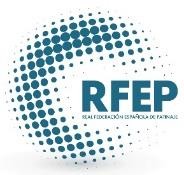 Comité Nacional P.A.Reus, 10 de Enero 2024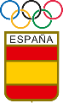 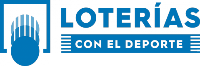 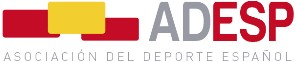 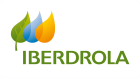 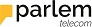 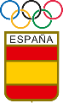 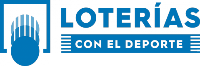 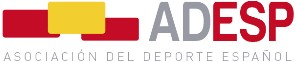 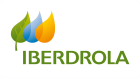 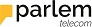 REAL FEDERACIÓN ESPAÑOLA DE PATINAJE	c/ Julián Camarillo 10, Oficina 307 / 28037 Madrid / mad@fep.es / www.fep.es / (+34) 91 327 00 62CIF Q-2878030-B	c/ Casanova 2, 4º A / 08011 Barcelona / bcn@fep.es / (+34) 93 292 80 80 / Fax: (+34) 93 242 55 78Comité Nacional de Patinaje Artístico A.C, 267 / 43480 Vila-seca (TGN) / p.artistico@fep.es / Tel. +34 977 32 05 05